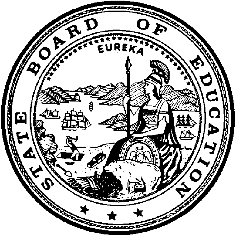 California Department of EducationExecutive OfficeSBE-003 (REV. 11/2017)sbe-nov21item03California State Board of Education
November 2021 Agenda
Item #02Subject2022-2023 State Board of Education Student Member: Recommendation of Three Finalists for Submission to the Governor for Consideration and Appointment.Type of ActionAction, InformationSummary of the Issue(s)On Monday, November 1, 2021, the State Board of Education (SBE) Screening Committee will interview six candidates selected by student representatives attending the annual Student Advisory Board on Education (SABE) Conference from an initial set of 12 semi-finalists. The list of three finalists recommended by the Screening Committee will be provided as an Item Addendum.RecommendationThe State Board of Education’s (SBE) Screening Committee recommends that the SBE approve the three finalists for the position of 2022-2023 SBE Student Member, as identified in the Item Addendum. The approved finalists will be forwarded to the Governor for his consideration and appointment as the 2022-23 SBE Student Member.Brief History of Key IssuesNot applicable.Summary of Previous State Board of Education Discussion and ActionPursuant to California Education Code Section 33000.5(e)(5), the SBE annually selects three finalists from six candidates to be considered by the Governor as the Student Member for the forthcoming year.Fiscal Analysis (as appropriate)Not applicable.Attachment(s)An Item Addendum will contain information about the 12 semi-finalists, the six candidates interviewed by the SBE Screening Committee, and the three finalists recommended by the SBE Screening Committee.